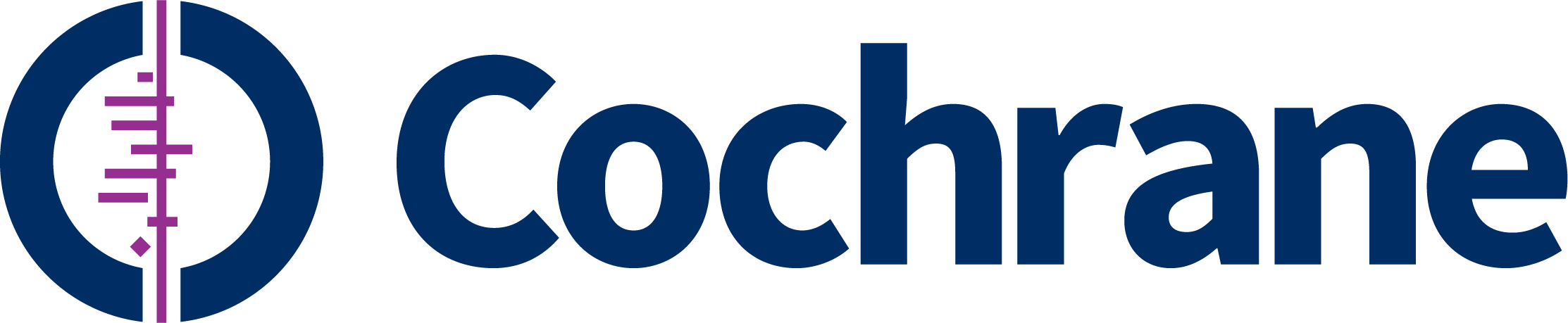 Knowledge Translation Dissemination BriefCochrane’s communications team provide support to Cochrane authors and Groups wishing to disseminate their reviews to wider audiences. If you would like to us to help guide your dissemination efforts, please complete this form and send it to pressoffice@cochrane.orgWe will respond to discuss disseminating your work and what support the communications team can offer. Your name and role:If you are not the contact person for this Cochrane Review please tell us who is (name and email address):Cochrane Review Group:Email/and Skype:Title of Cochrane Review and Number (DOI):Review objective or question:Why is this review/research important? (Why should your priority audiences read it?)Is this a new review or an update? (If it is an update have the conclusions changed?)Main Author conclusions:Main Implications for Practice:Main Implications for Research:Who are the main audiences? (Patients/carers, healthcare professional or practitioner, policymakers, researchers and the general public. Can you give a level of detail for example is it relevant, for example, to nurses, physiotherapists, dentists, oncologists?)Do you think this review could generate press interest? (Can you say why, in what sort of titles, what would the headline message be?)Are there regions/locations where the conclusions of this review are of particular relevance?List your top 3 audiences:1.2.3.If there is one thing you could tell your three target audiences about this work, what would it be? (It might be different for each one.)1.2.3.Are the results of this review controversial or likely to result in a change to clinical practice?How will your review inform the future research agenda (e.g. what new research is needed, or state that no further trials in this area are needed)?Is it important this review’s Plain Language Summary (PLS) is translated into languages other than English? If so, which languages and why? Where are the authors based (geographically?) This helps us to target dissemination and communicate with Cochrane Geographic Groups in relevant locations.So that we can support your dissemination efforts please provide us with three tweetable key messages:1.2.3.When do you want/need to publish?Where is this review in the editorial process?Were any third-party partners involved in prioritization of this review or interested in its dissemination? (Could be a funder, host university of an author, guideline developer, a journal.) Are they aware of this review and its publication timings? If yes, please provide contact details.Tell us about your plans to disseminate this review (e.g. twitter, website update, newsletter update, direct communications with stakeholders?) Any other comments which will help us support your dissemination activities:Each week leads from the editorial and communications teams meet to prioritize upcoming Cochrane Reviews for dissemination. There are different ways we can communicate the findings of reviews, irrespective of the strength of the findings. Knowing why the review question is important or controversial, what the review found and what users need to know, helps us decide how to make users aware of the review and its findings. The more we know about the review and the earlier we know about it in the editorial process, the more we can help you.For more information, please contact pressoffice@cochrane.orgMany thanks.